MEVLANA DEĞİŞİM PROGRAMI KOORDİNATÖRLÜĞÜNE										        …./…../20..Süleyman Demirel Üniversitesi ……………….. Fakültesi/Enstitüsü/Yüksekokulu …………….. Bölümü …………………….. numaralı öğrencisiyim. 20../20.. akademik yılı için Mevlana Değişim Programına yaptığım öğrenci başvurusu sonucunda burssuz listesinde yer aldım. Kendi imkanlarımla, hibesiz olarak güz/bahar döneminde ………………Üniversitesinin (……..Ülke adı) ………………. Fakültesi ……………..Bölümüne burssuz Mevlana öğrencisi olarak başvuruda bulunmak istiyorum.Gereğinin yapılmasını saygılarımla arz ederim.……………………. Üniversitesinin Seçilmesinin Nedeni:		             İmza:			 İsim Soyadı: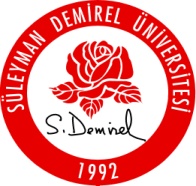 T.C.SÜLEYMAN DEMİREL ÜNİVERSİTESİ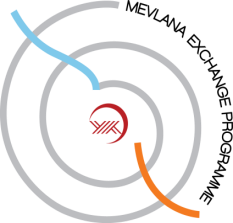 